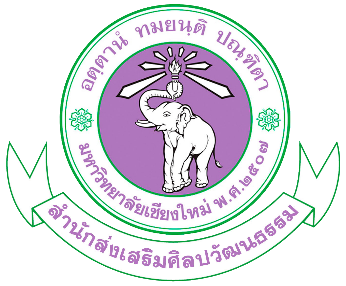 รายงานสรุปผลโครงการ.........................................................................................ระหว่างวันที่ ...............................................................ณ ...................................................................จัดโดย..........................................................................ร่วมกับ ..................................................คำนำ	..........................................................................................................................................................................................................................................................................................................................................................................................................................................................................................................................	..........................................................................................................................................................................................................................................................................................................................................................................................................................................................................................................................					             		(ผู้ช่วยศาสตราจารย์วิลาวัณย์  เศวตเศรนี)                 		ผู้อำนวยการสำนักส่งเสริมศิลปวัฒนธรรมสารบัญรายงานสรุปผลโครงการ..........................................................ระหว่างวันที่ ........................................................ณ ...................................................................จัดโดย ...............................................................1.	ชื่อโครงการ : 	………………………………………………………………………………………………………………………………………………2. 	หลักการและเหตุผล	…………………………………………………………………………………………………………………………………………………………………………………………………………………………………………………………………………………………………………..3.	วัตถุประสงค์  ระดับคะแนน 4.50–5.00=มากที่สุด 3.50–4.49=มาก 2.50–3.49=ปานกลาง 1.50–2.49=น้อย 1.00–1.49=น้อยที่สุด4.	เป้าหมาย  	4.1  เชิงปริมาณ	4.2  เชิงคุณภาพ5.	ผลประโยชน์ที่ประชาชนจะได้รับ	1)	...........................................................................................................................................................	2)	...........................................................................................................................................................	3)	...........................................................................................................................................................6.	ความสอดคล้องกับนโยบายของรัฐบาล 		.............................................................................7.  ความสอดคล้องกับยุทธศาสตร์ของมหาวิทยาลัยเชียงใหม่ 		.............................................................................8.  ความสอดคล้องกับยุทธศาสตร์ของสำนักส่งเสริมศิลปวัฒนธรรม		.............................................................................9.  ผลผลิต   10.  ผลลัพธ์	1)	...........................................................................................................................................................	2)	...........................................................................................................................................................11.	 กิจกรรม และขั้นตอนการดำเนินงาน	1)	...........................................................................................................................................................	2)	...........................................................................................................................................................12. ระยะเวลา และสถานที่ดำเนินงาน   13.  งบประมาณ		13.1 รายรับ		13.2  รายจ่าย14.  รายชื่อผู้เข้าร่วมกิจกรรม/รับบริการวิชาการ  (ถ้ามี)	1)	.......................................................	2)	.......................................................15. ผลประเมินความพึงพอใจในการเข้าร่วมกิจกรรม/รับบริการวิชาการ16. ปัญหาและอุปสรรค และแนวทางในการปรับปรุงพัฒนา17.  ข้อมูลเพิ่มเติมอื่นๆ18.  ผู้รับผิดชอบและหน่วยงานรับผิดชอบโครงการ	ส่วนงานเจ้าภาพหลัก	:	…………………………………………………….	หัวหน้าโครงการ 	:	…………………………………………………….	ตำแหน่ง 	:	…………………………………………………….	ส่วนงาน	:	…………………………………………………….	รายชื่อคณะกรรมการดำเนินงานโครงการ :	หน่วยงานสนับสนุน	:	…………………………………………………….คำนำกสารบัญข1. ชื่อโครงการ2. หลักการและเหตุผล3. วัตถุประสงค์4. เป้าหมาย5. ผลประโยชน์ที่ประชาชนจะได้รับ6. ความสอดคล้องกับยุทธศาสตร์/นโยบายของรัฐบาล7. ความสอดคล้องกับยุทธศาสตร์ของมหาวิทยาลัยเชียงใหม่8. ความสอดคล้องกับยุทธศาสตร์ของสำนักส่งเสริมศิลปวัฒนธรรม9. ผลผลิต10. ผลลัพธ์11. กิจกรรม/ขั้นตอนการดำเนินงาน12. ระยะเวลาและสถานที่ดำเนินงาน13. งบประมาณ14. รายชื่อผู้เข้าร่วมกิจกรรม/รับบริการวิชาการ15. ผลประเมินความพึงพอใจในการเข้าร่วมกิจกรรม/รับบริการวิชาการ16. ปัญหาและอุปสรรคในการดำเนินงาน17. ข้อมูลเพิ่มเติมอื่นๆ18. หน่วยงานและผู้รับผิดชอบโครงการภาคผนวก     ภาคผนวก ก. สำเนาหนังสืออนุมัติโครงการ     ภาคผนวก ข. สำเนาคำสั่งแต่งตั้งคณะกรรมการดำเนินงาน     ภาคผนวก ค. ประมวลภาพกิจกรรม     ภาคผนวก ง. ใบเซ็นชื่อผู้เข้าร่วมกิจกรรมวัตถุประสงค์ระดับคะแนนผลประเมิน1) 2) 3)เป้าหมายหน่วยนับแผนผล1)2)3)เป้าหมายบรรลุผลไม่บรรลุผล1)2)3)ผลผลิตหน่วยนับแผนผล1. จำนวนโครงการ/กิจกรรมศิลปวัฒนธรรมโครงการ/กิจกรรม2. จำนวนผู้ร่วมโครงการ/กิจกรรมศิลปวัฒนธรรม คน3. ร้อยละของโครงการที่บรรลุตามวัตถุประสงค์ของโครงการร้อยละ4. ร้อยละของโครงการที่แล้วเสร็จตามระยะเวลาที่กำหนดร้อยละแหล่งงบประมาณจำนวน (บาท)งบประมาณ.................................................แผนงาน......................................................งาน.............................................................กองทุน.......................................................รายจ่ายงบแผ่นดินเงินรายได้สำนักฯเงินรายได้มช. (10%)รายได้อื่นๆงบบุคลากร     - ค่าจ้างลูกจ้างสัญญาจ้างงบดำเนินงาน      - ค่าตอบแทน               ค่าล่วงเวลาทำงาน               ค่าตอบแทนวิทยากร     - ค่าใช้สอย               ค่าอาหารกลางวัน               ค่าอาหารว่าง               ค่าสื่อประชาสัมพันธ์               ค่าเดินทางวิทยากร               ค่าโรงแรมที่พักวิทยากร     - ค่าวัสดุ               ค่าวัสดุอุปกรณ์ในโครงการ               ค่าวัสดุสำนักงาน     - ค่าสาธารณูปโภค               ค่าไฟฟ้า               ค่าประปา               ค่าโทรศัพท์                ค่าไปรษณีย์งบลงทุน     - ครุภัณฑ์     - ที่ดิน สิ่งก่อสร้างรวมจ่ายx,xxxx,xxxx,xxxx,xxx